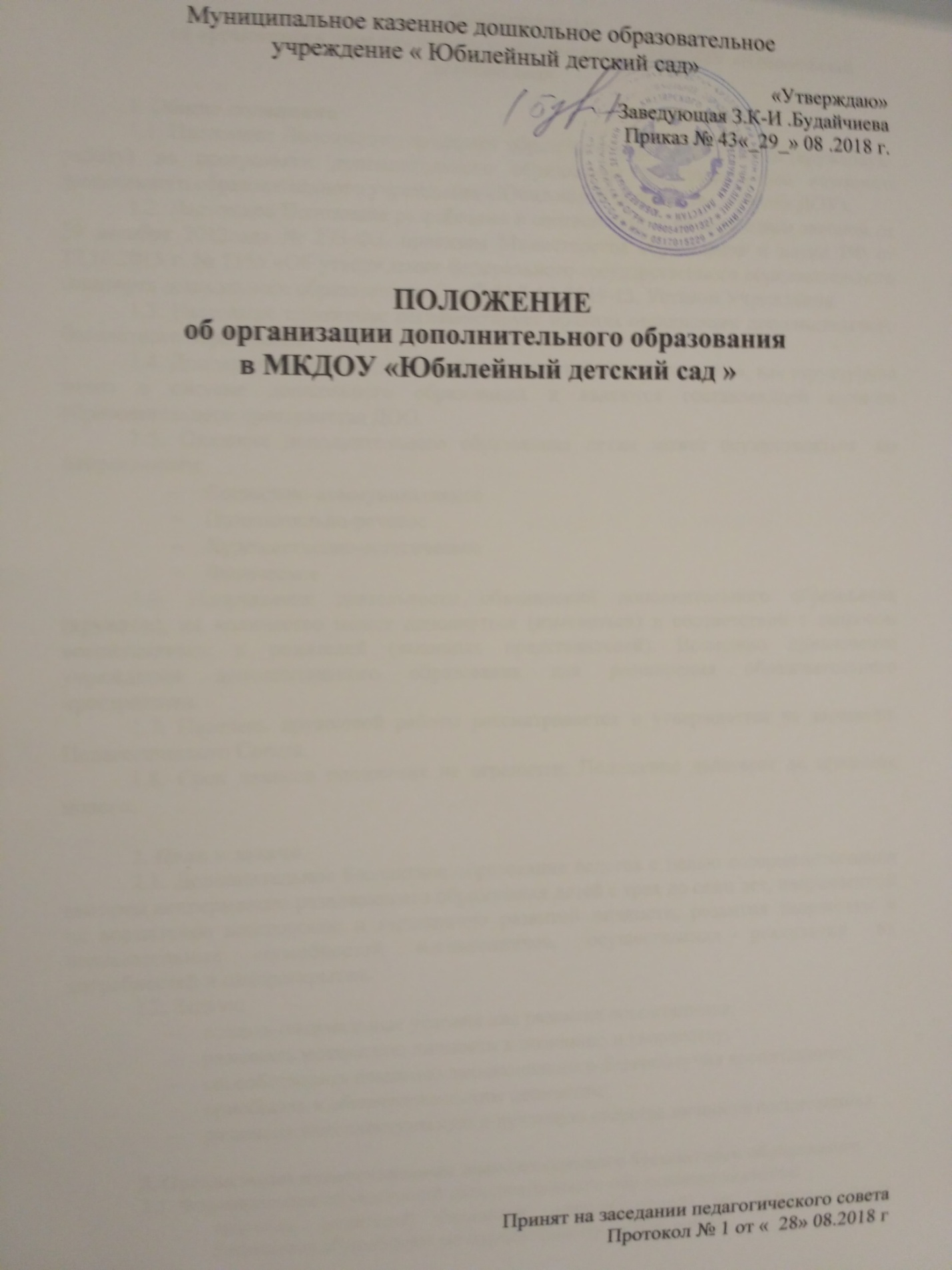 1. Общие положения1.1. Настоящее Положение определяет образовательную деятельность (кружковую работу) по программам дополнительного образования Муниципального казенного дошкольного образовательного учреждения «Юбилейный детский сад » (далее ДОУ).1.2. Настоящее Положение разработано в соответствии с Федеральным законом от 29 декабря 2012года № 273-ФЗ, приказом Министерства образования и науки РФ от 17.10.2013 г. № 1155 «Об утверждении федерального государственного образовательного стандарта дошкольного образования», СанПиН 2.4.1.3049-13, Уставом Учреждения.1.3. Настоящее положение регламентирует правила организации дополнительного бесплатного образования.1.4. Дополнительное бесплатное образование в ДОУ организуется, как структурное звено в системе дошкольного образования и являются составляющей единого образовательного пространства ДОО.1.5. Оказание дополнительного образования детям может осуществляться  по направлениям:Социально-коммуникативноеПознавательно-речевоеХудожественно-эстетическоеФизическое 1.6. Направления деятельности объединений дополнительного образования (кружков), их количество может дополняться (изменяться) в соответствии с запросом воспитанников и родителей (законных представителей). Возможно привлечение учреждений дополнительного образования для расширения образовательного пространства.1.7. Перечень кружковой работы рассматривается и утверждается на заседании Педагогического Совета.1.8. Срок данного положения не ограничен. Положение действует до принятия нового.2. Цели и задачи2.1. Дополнительное бесплатное образование ведется с целью совершенствования системы непрерывного развивающего образования детей с трех до семи лет, направленной на воспитание всесторонне и гармонично развитой личности, развития творческих и познавательных способностей воспитанников, осуществления реализации их потребностей и самораскрытия.2.2. Задачи:создать оптимальные условия для развития воспитанника;развивать мотивацию личности к познанию и творчеству;способствовать созданию эмоционального благополучия воспитанника;приобщать к общечеловеческим ценностям;развивать интеллектуальную и духовную стороны личности воспитанника.3. Организация предоставления дополнительного бесплатного образования3.1. Формирование объединений дополнительного образования является:запросом родителей (законных представителей) на дополнительное бесплатное образование по определённому направлению;проблемой, выявленной в процессе образовательной работы педагогами ДОУ;наличие специалистов, педагогов ДОУ творчески и углублённо работающих по направлению кружка.3.2. Основанием для зачисления воспитанников в объединение дополнительного образования является:согласие родителей (законных представителей);желание воспитанника.3.3. Содержание занятий предоставляемого дополнительного образования не должно дублировать образовательную программу ДОУ.3.4. Дополнительное образование предоставляются в регламентированное время во вторую половину дня.3.5. Наполняемость групп для дополнительных занятий определяется в соответствии с видом кружка, но не менее 5 человек в группе.3.6. Длительность кружковой работы устанавливается в соответствии с требованиями СанПиН от 15 до 30 минут в зависимости от возраста детей.4. Права и обязанности4.1. Руководитель кружка обязан:разрабатывать программу кружка,вести перспективное планирование,взаимодействовать в работе с педагогами и родителями (законными представителями) ДОУ.4.2. Имеет право:осуществлять отбор воспитанников для дополнительной деятельности;в рабочем порядке вносить коррективы в перспективный план работы кружка.представлять опыт своей работы на городском, региональном, всероссийском уровнях.5. Документация5.1. Настоящее Положение о кружковой работе.5.2. Приказ об организации работы кружка, с указанием педагога и количества воспитанников.5.3. Расписание дополнительной образовательной деятельности (кружка).5.4. Программа дополнительного образования.5.5. Методический и накопительный материал (консультации для педагогов и родителей (законных представителей), анкеты, диагностика, конспекты НОД, досугов, презентаций, фотосессий, выставок детского творчества и т.п.).6. Контроль за кружковой деятельностью6.1. Осуществляется заведующей ДОУ в соответствии с циклограммой контролей, годовым планом.6.2. Самоанализ кружкой работы проводится руководителем кружка в конце учебного года к итоговому педагогическому совету, оформляется в виде отчета с использованием графических и фотоматериалов.